Муниципальное дошкольное образовательное учреждение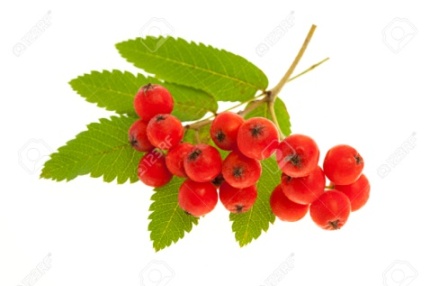 «Детский сад №32 «Рябинка»Конспектоткрытой организованной образовательной деятельности по развитию речи детей раннего возраста«Петрушка в гостях у малышей»Подготовили:Подшивалова Наталия Владимировна, музыкальный руководитель высшей квалификационной категории;Волкова Ольга Михайловна, воспитатель.18 декабря 2018 годЦель: Способствовать развитию познавательного интереса, речевой и двигательной активности у детей раннего возраста в  различных видах игр.Задачи:Развивающие:Вызывать у детей стремление  к проявлению познавательного интереса и действий в речевой и двигательной деятельности на основе игровой мотивации;Формировать у детей произносительную сторону речи и умения согласовывать движения с характером музыки и текстом;Развивать координацию движений, произвольную моторику;Образовательные:Вызывать у детей речевую активность в различных видах деятельности;Развивать координацию движений, тонкую произвольную моторику.Воспитательные:Воспитывать желание взаимодействовать со сверстниками и взрослыми в совместных видах деятельности.Развивать стремление к получению результата в соответствии с поставленной целью, используя познавательные действия.Оборудование:Ростовая игрушка «Петрушка»;Панно на центральной стене музыкального зала по стихотворению Агнии Барто «Наша Таня громко плачет» (девочка Таня сидит на берегу реки и плачет, на воде плавает мяч).Три корзины с бантиками: жёлтым, красным, синим.Шарики трёх цветов (жёлтый, красный, синий).Ширма, Магнитофон, колокольчик.Ход ООД.Организационный момент В зал входят дети. Их встречает музыкальный руководитель. Дети здороваются.Музыкальный руководитель: Дети, сегодня я в зале не одна. Посмотрите как много гостей  в нашем зале. Поздороваемся с гостями нашей песенкой.Наталия Владимировна приветствует вместе с детьми гостей.За ширмой звенит колокольчик.Музыкальный руководитель: Ой, кто-то ещё к нам спешит в гости.  Посмотрим? Музыкальный руководитель уходит за ширму и возвращается с Петрушкой (ростовой куклой)..Петрушка: Да это я Петрушка пришёл к вам в гости.Воспитатель: Поздоровайтесь, дети, и с Петрушкой.(Дети здороваются)(Раздаётся плачь девочки)Основная часть1. Игровая ситуация по стихотворению А. Л. Барто «Наша Таня громко плачет».Воспитатель: Дети слышите: «Кто-то плачет?»Воспитатель: Подойдите сюда и посмотрим кто так громко плачет?»Дети подходят к центральной стене зала, Панно по стихотворению Агнии Барто «Наша Таня громко плачет» (девочка Таня сидит на берегу реки и плачет, на реке плавает мяч).Воспитатель: Это плачет девочка. Как же зовут девочку?Петрушка: Я знаю, я знаю. Её зовут - Таня.Воспитатель: Правильно девочку зовут Таня. А что вы ещё видите? (Ответы детей – мячик и т.д.)Воспитатель: Почему Таня громко плачет?(Ответы детей – уронила в речку мячик)Воспитатель: А как мы успокоим Таню?Ответы детей: «Тише, Танечка, не плачь, не утонет в речке мяч.Индивидуальные ответы.Воспитатель: Вы узнали наше любимое стихотворение про Таню?Воспитатель: Давайте прочитаем его нашему другу Петрушке?Дети читают стихотворение.  Послушаем Алису, Даню, Катюшу.Индивидуальные ответыВоспитатель хвалит детей.Воспитатель: Дети, скажите, а какого цвета мячик, который упал в речку?  (красного)Петрушка расстроился, хнычетВоспитатель: Петрушка, что случилось? Почему ты растроился?»Петрушка: У меня есть много разноцветных шариков. Вчера я играл с друзьями и все шарики перепутались и оказались все в одной большой корзине. А я хочу, чтоб они лежали отдельно по цвету.  Плачет ПетрушкаВоспитатель: Не расстраивайся, Петрушка. Дети тебе помогут. Воспитатель выносит корзины.Воспитатель: Всё очень просто: в корзинку с красным бантиком соберём шарики красного цвета; в корзинку с жёлтым бантиком – соберём шарики только жёлтого цвета, И в корзину с синим бантом соберём шарики только синего цвета.Воспитатель: справимся с заданием?Петрушка рассыпал шарики.2. Игра «Соберем шарики в корзины» .Дети выполняют задание. Воспитатель хвалит детей.Воспитатель: Петрушка, наши дети умеют с шариками не только играть, но и танцевать. Посмотри.  Дети, возьмите по одному шарику любого цвета и встаньте в круг А Наталия Владимировна нам поможет.Петрушка садится в домик (за ширму).3. Музыкальная игра «Шарики цветные»Дети выполняют движения с шариком в руке под музыку и текст.Заключительная частьВоспитатель проводит рефлексию.Воспитатель: Вот какие вы молодцы. Научили Петрушку играть,  танцевать с шариками, познакомили со стихотворением про Таню.  Давайте скажем Петрушке: «До свидания»  и пригласим его ещё в гости. «До свидания, Петрушка», «Приходи к нам в гости.Ну а теперь попрощайтесь с нашими гостями  и пойдем в группу. 